Raportz wdrożonej innowacji patriotycznej dla klas I- VIII"Jestem dumnym Polakiem"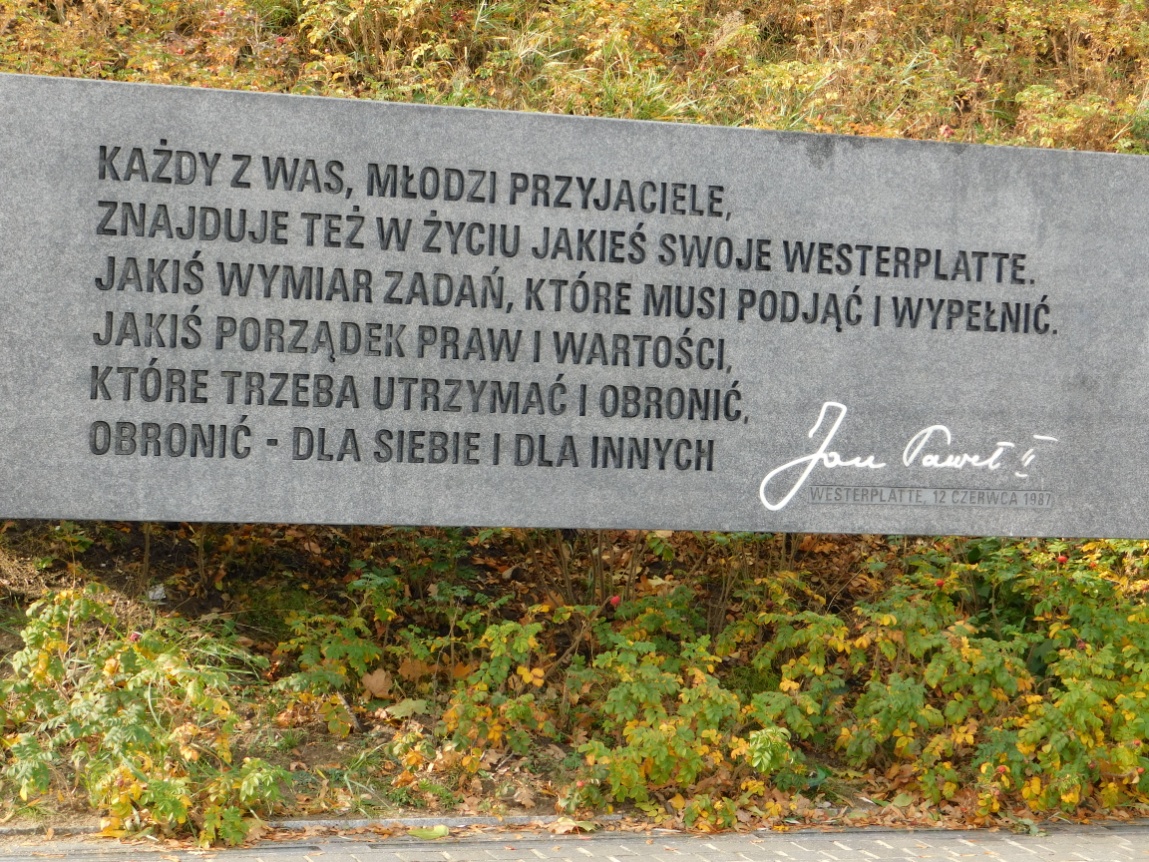 Mława, 21.06.2019r.Innowacja była realizowana w ciągu roku szkolnego w ramach zajęć dydaktycznych obowiązkowych, dodatkowych, wycieczek.Zakres innowacji: 
Innowacją objęto uczniów klas 1 – 8 Szkoły Podstawowej nr 1 im. Hugona Kołłątaja w Mławie Wstęp Wychowanie patriotyczne i obywatelskie zawsze pełniło bardzo ważną rolę w polskim szkolnictwie. Kształtowanie postaw patriotycznych służy identyfikacji narodowej i kulturowej. Przygotowuje do życia
 w społeczeństwie. Patriotyzm wyraża się w przywiązaniu do swej Ojczyzny, ziemi rodzinnej, obyczajów oraz kultury narodowej, w szacunku dla ludzi, którzy ją tworzyli. Wychowanie patriotyczne należy powiązać 
z treściami i zadaniami innych dziedzin wychowania, mając na uwadze harmonijny rozwój różnych sfer osobowości dziecka. Kształtowanie patriotyzmu jest doniosłym zadaniem nauczyciela, to on bowiem przygotowuje nowe pokolenie Polaków. Problematykę patriotyczną przybliżają dziecku wizualne symbole i znaki. Realizując innowację zwrócono uwagę na szacunek względem tych symboli. Wykorzystując dziecięcą ciekawość oraz stałą gotowość do poznawania i przeżywania, formować możemy plastyczną, wrażliwą naturę dziecka tak, by kiedyś słowo „Polak" i „Ojczyzna” wypowiadało 
z jak największą dumą. Założenia innowacji:uatrakcyjnienie programu szkoły,wykorzystanie twórczego potencjału uczniów,rozwój postaw patriotycznych związanych z tożsamością kultury narodowej,uczestnictwo w wydarzeniach kulturowych i politycznych,kształtowanie więzi z krajem ojczystym,przygotowanie młodego pokolenia do pełnienia ról prospołecznych,budowanie wartości uniwersalnych i niezmiennych, niezależnych od przekonań,nauka właściwych zachowań, ponieważ nikt nie rodzi się patriotą.Przekazywanie treści patriotycznych jest obowiązkiem każdego nauczyciela bez względu na wiarę 
i przekonania polityczne.Metody i techniki pracy:  odwiedzanie miejsc pamięci narodowej, praca metodą projektu, praca z tekstem, wyjścia do miejsc o znaczeniu kulturalnym i historycznym,wyjazdy edukacyjne – film, prezentacjaprojekty edukacyjneuczestnictwo w uroczystościach, apelach szkolnych i miejskichaktywny udział uczniów w dyskusjach podczas omawianych zagadnień na lekcjach;  udział w uroczystościach rocznicowych na terenie Mławy; uczestnictwo w konkursie śpiewania pieśni patriotycznych,udział uczniów w wycieczkach współpracowanie  scenariuszy uroczystości upamiętniających rocznice i święta narodowe, wyjścia oraz wycieczki do muzeów, miejsc o znaczeniu kulturalnym i historycznym, spotkania z ciekawymi ludźmi, udział w konkursach pogłębiających wiedzę na temat szkoły, regionu, kraju, tworzenie dokumentacji z wykorzystaniem techniki fotografii, prace plastyczne. preferowanie na zajęciach aktywizujących metod nauczania np. wycieczki, ,,burze mózgów”,  debaty ,,za i przeciw”, opracowanie plakatów reklamowych, prezentacji multimedialnych, stosowanie metody dramy i dyskusji. 2 .  Przewidywane efekty: Prezentowana innowacja ma na celu wychowanie ucznia jako człowieka aktywnego, otwartego, biorącego odpowiedzialność za własne czyny oraz aktywnie uczestniczącego w życiu społeczności szkolnej i lokalnej.Osobiste spotkanie z zabytkami, miejscami, które były świadkami niezwykłych i istotnych zdarzeń, wzmocni świadomość narodową wśród uczniów oraz szacunek dla Ojczyzny 
i Polaków, którzy tworzyli historię kraju.Integracja międzyśrodowiskowa i  międzypokoleniowa ma wpływ na rozwój młodego EuropejczykaPodniesienie kompetencji i poszerzenie zainteresowań kulturalnych i historycznych mieszkańców i uczniów.  Utrwalenie przekonania, że niepodległość kraju  nie jest dana raz na zawsze, że gwarancją niepodległości jest współpraca i wzajemne poszanowanie ludzi o odmiennych poglądach, wyznaniach, przekonaniach. Dokumentacja wydarzeń – filmowa i fotograficzna; dokumentacja zostanie zamieszczona na stronie naszej szkoły.Przygotowanie obchodów ku czci NiepodległejUczestnictwo w działaniach na rzecz szkołyWyrabianie w sobie cech takich jak: dociekliwość , poszanowanie prawdy, tolerancja , poszanowanie opinii innych ludzi, rzetelność, obiektywizm, patriotyzm, poszanowanie zasad demokracji.  Ewaluacja innowacji:Sposoby ewaluacji działań innowacyjnych:przeprowadzenie wywiadów wśród uczniów oraz wybranej grupy rodziców- badanie stopnia zainteresowania realizowanym tematem innowacji poprzez wywiad z uczniamisprawozdanie z realizacji innowacji.Produkt końcowy innowacji: prezentacja multimedialna, raport dokumentujący  przebieg ewaluacji, informacja na stronie internetowej szkoły.Wnioski: uczniowie i rodzice chętnie uczestniczą w wydarzeniach patriotycznych dotyczących naszego regionu, miasta, szkołypoprzez kształtowanie postawy patriotycznej uczymy odpowiedzialności za naszą ojczyznę, język, kulturę, tradycjeuczniowie chętnie uczestniczyli w wyjściach ze sztandarem i potrafili zachować właściwą postawę wobec przytaczanych wydarzeńchętnie wyjeżdżali na wycieczki krajoznawcze, turystyczne i patriotyczne poznając historię bliższą i dalszą naszego krajuuczestniczyli w wielu konkursach i przedsięwzięciach na rzecz społeczności szkolnej i lokalnejz wywiadów z uczniami i rodzicami wynika, że chętnie oni biorą udział  we wszystkich przedsięwzięciach patriotycznych na terenie szkoły i w mieście. Rodzice stwierdzili, ze takie kształtowanie przyszłego pokolenia nie tylko uczy patriotyzmu , ale właściwego podejścia do szeroko rozumianej władzy,  szacunku, naukiRekomendacje: należy kontynuować zadania innowacji patriotycznej w przyszłym roku szkolnym propagować właściwe postawy poprzez konkursy, projekty, ciekawe zajęcia, wycieczki właściwe rozumienie słów Polska i patriotyzm jest właściwym kształtowaniem postaw młodego obywatelaopracowały:Danuta BardońskaJolanta LuciszewskaLp.Treści nauczaniaSposób realizacjiPatriotyzm i patriota – literatura i tradycjeProjekt „OJCZYZNA - POLSZCZYZNA” – popularyzacja języka polskiego - klasa VI - M. Stefańska – ZeraProjekt edukacyjny „Wigilijne potrawy”- lekcja matematyki 
w klasie VII a-  J. Luciszewska"A nadzieja znów wstąpi w nas" - projekt edukacyjny montażu słowno – muzycznego Jasełek Bożonarodzeniowych - 
M. KwiecińskaJestem Polką  i Polakiem - projekt edukacyjny w klasie 2a -
 E. ŁubaCzytanie poszerza horyzonty - projekt edukacyjny w klasie Ic -
 B. Żerańska, D. TadrzyńskaPlanuję swoją przyszłość: wybieram szkołę i zawód - projekt 
z doradztwa zawodowego - Anna Więckowska, Nina Maciak, Andrzej MielcarekCzytanie łączy pokolenia  - projekt edukacyjny w świetlicy szkolnej - P. Langowska, R. Nagucka, A. Podlaski, 
A. Strzałkowska, J. Tatuch"Ojczysty- dodaj do ulubionych"- uczniowie i nauczyciele obchodzili Międzynarodowy Dzień Języka Ojczystego. 
Obchody Dnia Języka Ojczystego są okazją, by zwrócić uwagę na konieczność ochrony dziedzictwa językowego 
i przypomnieć, że język polski jest skarbnicą polskiej historii, kultury i doświadczeń. W tym roku szczególną uwagę poświęcono poprawności językowej. Uczniowie klasy VIb, pod czujnym okiem wychowawczyni p. Małgorzaty Stefańskiej - Zery, Podziękowanie od Minister EdukacjiPodziękowanie od Prezydenta RP pana Andrzeja DudyCzłowiek – dumny PolakSpotkanie z żołnierzem - w dniu 19 listopada bieżącego roku naszą placówkę odwiedził żołnierz zawodowy ppłk Krzysztof Bednarz z Biura do Spraw Utworzenia Obrony Terytorialnej
 w Warszawie. Gość przeprowadził prelekcję zatytułowaną: „Zawód żołnierz – jak być patriotą we współczesnym świecie”.Spotkanie z pisarzem - Zbigniewem Jabłońskim -dnia 18 października 2018 r. w bibliotece szkolnej odbyło się spotkanie 
z p. Zbigniewem Jabłońskim – pisarzem, poetą, redaktorem, lekarzem, komandorem Marynarki Wojennej, członkiem Unii Polskich Pisarzy Lekarzy. Za swoje liczne zasługi został odznaczony m.in. Złotym Krzyżem Zasługi, Medalem Pokoju ONZ.W spotkaniu uczestniczyli uczniowie klas VIIa i VIIIa . Dnia 27.05. 2019r. w ramach spotkań z „ciekawymi ludźmi” 
w bibliotece ZPO nr 1 w Mławie odbyło się spotkanie uczniów klas czwartych z autorką „Przewodnika po Mławie” – p. Marią Jolantą Wysocką. Zaproszony gość barwnie opowiadał o swojej pasji, próbując zarazić dzieci fascynacją naszą „Małą Ojczyzną”. Pani Maria pokazała czwartoklasistom wszystkie przewodniki, jakie wydała i współtworzyła na przestrzeni lat, następnie przedstawiła etapy powstawania książki popularnonaukowej oraz  czytała uczniom ciekawostki o Mławie, które na pewno zapadną 
w pamięci, ponieważ uczniowie zbierają wiadomości o naszym mieście, przygotowując się do konkursu „Wiedzy o Mławie”…Moja Ojczyzna -  Polska Żywe spotkania z historią- prezentacja multimedialna- opis wycieczki do Gdańska i na Westerplatte oraz do Berlina, 
a także do Wrocławia, Olsztyna, Malborka i innych miejsc w PolsceProjekt edukacyjny - klasa 7b - „Biało – czerwone Boże Narodzenie”- J. LampkowskaKonkurs plastyczny „Ja, moja rodzina , moje miasto”- E. Łuba, 
D. Końpa i Stowarzyszenie Przyjaciół Szkoły Podstawowej nr 1Konkurs plastyczny "Dla Niepodległej" -Pod koniec października Samorząd Uczniowski zaprosił uczniów  do udziału w konkursie plastycznym na wykonanie plakatu, nawiązującego tematyką 
do 100 Rocznicy Odzyskania przez Polskę Niepodległości.Międzyszkolny Konkurs „Kochaj świat, kochaj życie!” - afirmacja życia i piękna polskiej literatury sprawdzano na konkursie literackim dla ósmoklasistów. Dotyczył on napisania rozprawki bądź listu otwartego z treści lektur ósmoklasisty. Nasi uczniowie wzięli w nim udział i dnia 25 marca zaproszono laureatów po odbiór nagród. Okazało się, że nasi uczniowie już po raz kolejny otrzymali wszystkie możliwe nagrody. Możemy zatem pochwalić się ich sukcesami wyróżniając ich na stronie internetowej szkoły.Symbole narodoweKontynuowanie ceremoniału szkolnego podczas ważnych uroczystościŚpiewanie hymnu szkolnego i hymnu Polski - podczas uroczystości odzyskania niepodległościPrzedstawienie kl. 2a – „Wars i Sawa”- nawiązanie do historii Warszawy i symboliki tego miastaNa lekcjach wychowawczych oraz historii nawiązywano 
do szacunku do symboli narodowych, godła i hymnu państwowegoCo to znaczy być patriotą – występ klasy 3a Dnia 9 listopada  odbył się apel pt. „Co to znaczy być patriotą?”, przygotowany przez klasę 3a pod opieką wychowawcy Renaty Przybyłowskiej. Jeden z uczniów zamienił się w reportera 
i przeprowadził wywiad wśród kolegów i koleżanek. Uczniowie zaprezentowali i przybliżyli znaczenie symboli narodowych, które wyróżniają nasz kraj: flagę, godło i hymn oraz zapoznali uczniów naszej szkoły ze znaczeniem słowa „patriota” i „niepodległość”. Wyjaśnili, 
iż najwłaściwszą podstawą wobec ojczyzny jest właśnie patriotyzm jako postawa szacunku, umiłowania, oddania własnej ojczyźnie jak również pielęgnowanie narodowych tradycji, kultury, czy języka. Polskie święta narodowe i lokalne Uczniowie już od rozpoczęcia roku szkolnego prezentowali właściwą postawę wobec sztandaru szkoły, uczestniczyli także 
w obchodach miejskich uroczystości związanych z wybuchem II wojny światowej, obchodów Dnia Sybiraka w mieście oraz reprezentując szkołę w sali kinowej. Odbył się także wielki koncert " Zatańczmy dla Niepodległej", który propagował nie tylko właściwą postawę wobec Ojczyzny, ale przypominał także tańce narodowe, nowoczesne- wyrażające miłość do Ojczyzny. Narodowy Dzień Pamięci Żołnierzy Wyklętych- uczniowie brali udział w obchodach miejskich upamiętniających sylwetki żołnierzy wyklętychObchody Dnia Sybiraka -17 września b.r. w Mławie obchodzono Dzień Sybiraka oraz 79-tą rocznicę napaści Związku Radzieckiego na Polskę. Podczas tej uroczystości naszą szkołę reprezentował poczet sztandarowy.Rocznica wybuchu II wojny światowej - 1 września 2018r. poczet sztandarowy naszej szkoły był reprezentowany na uroczystościach 79-tej rocznicy wybuchu II wojny światowej oraz Bitwy pod Mławą, które odbyły się pod Mauzoleum Żołnierzy Września 1939 
w Uniszkach Zawadzkich. Projektuję w barwach narodowych W barwach narodowych również przystrojone były klasy szkoły, korytarze i okna. Biało- czerwone gazetki zdobiły klasy.Zdjęcia można obejrzeć na stronie internetowej szkołyUczczenie rocznicy walk o MławęUdział uczniów w uroczystościach miejskich (poczet sztandarowy):Występ uczniów z okazji Dnia Sybiraka - w poniedziałek, 
17 września 2018r., uczniowie ze Szkoły Podstawowej nr 1 wystąpili w kinie MDK z programem słowno- muzycznym z okazji 79 rocznicy napaści sowieckiej na Polskę. Uczniowie z klasy 7a i 8ab pod kierunkiem pani Danuty Bardońskiej i pani Jolanty Luciszewskiej zaprezentowali program pt. „Pamiętamy”. Zuzia F. i Adam P. z klasy 7a zaśpiewali piosenkę pt. „Polskie kwiaty”, Adam P. i Ola P. przedstawili losy Sybiraków.  Na skrzypcach grał Maciej R. Następnie chłopcy z klasy 8a i uczennica z 8b za pomocą pantomimy pokazali historię Polski, która przez 123 lata walczyła 
o niepodległość. Mława-moje miastoSzkolny Konkurs Wiedzy o Mławie - „ Mława - Nasza Mała Ojczyzna”Podsumowanie konkursu poetyckiego i fotograficznego- Dnia 
21 marca zostały rozstrzygnięte dwa konkursy. Pierwszy z nich to Szkolny Konkurs Poetycki – „Pokochaj poezję”, a drugi - "Szkolny Konkurs Fotograficzny "Najpiękniejsze miejsca w moim mieście". Rozstrzygnięto także konkurs plastyczny „Ja, moja rodzina, moje miasto”  organizowany przez Zespół Placówek Oświatowych nr  1 we  współpracy ze  Stowarzyszeniem  Przyjaciół  Szkoły Podstawowej nr 1 w Mławie. Konkurs skierowany był do mławskich  placówek oświatowych w trzech kategoriach wiekowych. Konkurs cieszył się bardzo dużym zainteresowaniem.Szkolny Konkurs Piosenki i Pieśni Patriotycznej- dnia 26 marca 2019 r. w świetlicy szkolnej odbył się Szkolny Konkurs Piosenki 
i Pieśni Patriotycznej. Skierowany on był do uczniów klas 4-8. Celem konkursu było wspieranie wychowania patriotycznego poprzez aktywność artystyczną, popularyzacja pieśni i piosenek 
o tematyce patriotycznej  oraz prezentacja uczniów utalentowanych wokalnie w szkole.Szkolny konkurs „Historia szkoły i jej patrona” -Dnia 28 listopada 2018 r. miało miejsce podsumowanie szkolnego konkursu 
pt. „Historia szkoły i jej patrona”. Konkurs przeznaczony był dla uczniów klas czwartych. Przystąpiły do niego 52 osoby. Dzieci wykazały się dużą wiedzą na temat  naszej szkoły i patrona Hugona Kołłątaja. Międzyszkolny Konkurs Wiedzy o Polsce – „Dla Niepodległej” Dnia 7 listopada 2018r. w naszej szkole odbył się „Międzyszkolny Konkurs Wiedzy o Polsce” – „Dla Niepodległej”. Konkurs przeznaczony był dla klas czwartych i miał charakter otwarty, tzn. skierowany był do nauczycieli bibliotekarzy powiatu mławskiego oraz nauczycieli zespołu humanistycznego naszej szkoły.
Konkurs był jednocześnie kulminacją projektu przeznaczonego dla uczniów klasy VIIa, którzy byli podzieleni na grupy, a każda grupa miała do zrealizowania w określonym czasie różne przydzielone zadania. Z okazji 100 rocznicy odzyskania przez Polskę Niepodległości uczniowie kl. VIIa postanowili uczcić to wielkie wydarzenie historyczne. Pod kierunkiem nauczycieli przygotowali dla młodszych kolegów konkurs wiedzy o Polsce. Podczas realizacji projektu młodzież korzystała z różnych źródeł informacji: czasopism, książek historycznych, podręczników do klasy trzeciej
 i Internetu. Wykorzystali nowe technologie informacyjno – komunikacyjne i nowoczesny sprzęt – komputery i tablicę interaktywną oraz przygotowali patriotyczne elementy dekoracyjne. Jestem władcą – projekt historyczny"Na latawcu"- o lekturze i bohaterach "W pustyni i w puszczy" - projekt edukacyjny w klasie 5 - D. Bardońska- propagowanie czytania lektur znanych polskich twórcówNa lekcjach historii odbywały się projekcje filmów dotyczących sławnych królów i władców Polski. Uczniowie debatowali o systemie rządzenia dawniej i dziś.Uroczystość z okazji uchwalenia Konstytucji 3 MajaKonstytucja jest najważniejszym dokumentem każdego suwerennego państwa, która powstaje w sejmie. Burzliwa historia naszego narodu i walka o  suwerenność kraju jest przyczyną 
do zachowania w pamięci roli naszego patrona- Hugona Kołłątaja 
w tworzenie państwowości polskiej oraz wycieczka klas ósmych do sejmu Pamiętamy o Patronie- gazetki w klasach uświetniają pamięć 
o założycielu pierwszego ministerstwa oraz o dacie jego śmierci. Zawsze czcimy to wydarzenie białymi kwiatami złożonymi pod tablicą pamiątkową.Wycieczka do Warszawy 1 października 2018r. klasy VIII a i b oraz VII a wraz z opiekunami wyjechały na wycieczkę do Warszawy. Jej celem było zwiedzanie Sejmu Rzeczpospolitej Polskiej, studia Telewizji Polskiej oraz oglądanie musicalu „Romeo i Julia” w Teatrze Buffo. W Sejmie zostali zapoznani przez panią przewodnik z historią polskiego parlamentaryzmu od XV wieku przez Sejm Czteroletni, II Rzeczpospolitą, czasy PRL-u po czasy obecne. W Sejmowej Sali Posiedzeń przewodnik opowiadał, w jaki sposób funkcjonuje współczesny parlament i jak powstaje ustawa. Uczniowie zostali zapoznani też z pracą, obowiązkami i prawami parlamentarzystów. Przy Pomniku Armii Krajowej i Polskiego Państwa Podziemnego zrobiono pamiątkowe zdjęciePoczet sztandarowy na uroczystości Święta Narodowego Trzeciego Maja - Święto Narodowe Trzeciego Maja obchodzone jest 
w rocznicę uchwalenia przez Sejm Czteroletni pierwszej polskiej Konstytucji, które nastąpiło 3 maja 1791 r. Uroczystości w Mławie rozpoczęła msza św. w kościele pw. Św. Ducha w parafii Matki Bożej Królowej Polski. Stamtąd  przy akompaniamencie Mławskiej Orkiestry Dętej  poczty sztandarowe i uczestnicy przemaszerowali pod Dąb Niepodległości. Tu okolicznościowe przemówienia wygłosili senator Jan Maria Jackowski oraz burmistrz Sławomir Kowalewski. Mławskie miejsca pamięci narodowej Tradycją w naszej szkole jest wyjście uczniów z wychowawcami na cmentarz w przeddzień Święta zmarłych, by uczcić śmierć żołnierzy, nauczycieli, osób ważnych dla Mławy .Wycieczka do Muzeum Ziemi Zawkrzeńskiej -ogłoszony „Rok Wojciecha Piechowskiego” jest wspaniałą okazją do odwiedzin naszego muzeum. W związku z tym 1 marca uczennice z „Koła czytelniczego” wraz z panią Dorotą Tadrzyńską, nauczycielem - bibliotekarzem udały się do Muzeum Ziemi Zawkrzeńskiej, gdzie czekały różne atrakcje. Uczennice zwiedziły dział  poświęcony znanemu, wybitnemu malarzowi z Nosarzewa Borowego – Wojciechowi Piechowskiemu. Po wystawie oprowadzała pani Katarzyna Malińska, która w krótkiej prelekcji opowiedziała o życiu
 i twórczości artysty związanego z naszym miastem i powiatem.Miejsca pamięci narodowej w Mławie - Projekt edukacyjny w kasie 4b - A. Mielcarek, D. TadrzyńskaUczestnictwo w obchodach rocznicowych :ApeleKonkursy Uczestniczymy w miejskich obchodach Święta Niepodległości- nasz sztandar powiewał wśród innych podczas uroczystości miejskich100- lecie Niepodległości Z głębi dziejów, z krain mrocznych,
Puszcz odwiecznych, pól i stepów
Nasz rodowód, nasz początek,
Hen od Piasta, Kraka, Lecha
Długi łańcuch ludzkich istnień
Połączony myślą prosta, 
Żeby Polska była Polską .Słowami tej znanej pieśni, 9 listopada, rozpoczął się w naszej szkole koncert „Taniec dla Niepodległej”. Ideą koncertu było, aby tańcem 
i piosenką uczcić 100- lecie naszej wolnej ojczyzny. Na początku uroczystości zaproszeni goście, dyrekcja rodzice oraz cała społeczność szkoły odśpiewali 4 zwrotki hymnu państwowego. Pokazy taneczne rozpoczęli najmłodsi prezentując polskie tańce ludowe: uczniowie klasy Ia zatańczyli krakowiaka, a przedszkolacy zaprezentowali ciekawy układ kujawiaka. Współczesne układy taneczne wyrażających radość, 
że możemy żyć w niepodległej Polsce, wykonali uczniowie klas VIb oraz VIIa. Pokazy przeplatane były występami wokalnymi chóru szklonego oraz solistów. Była też okazja do wspólnego śpiewu znanych pieśni patriotycznych: „Marsz Pierwszej Brygady” oraz „Szara piechota”. Uroczystość zakończono polonezem - polskim reprezentacyjnym tańcem narodowym, który niegdyś stanowił element ceremoniału na dworach królów polskich. W tańcu tym zaprezentowali się najstarsi uczniowie szkoły. Sławny Polak to - ich twórczość i dzieła: Henryk Sienkiewicz„ Quo vadis, człowieku? Gry dydaktyczne na motywach lektury 
H. Sienkiewicza - projekt edukacyjny z języka polskiego w klasie 7a - D. Bardońska. W klasach ósmych propagowano twórczość Adama Mickiewicza, a zwłaszcza epopeję narodową " Pan Tadeusz" oraz literaturę faktu przybliżającą czasy wojenne. Uczniowie oglądali film " Pianista", analizowali literaturę wojenną, poezję, prozę twórców wojennych Dzień Papieski -Dnia 16 października odbył się uroczysty apel związany z obchodami XVIII Dnia Papieskiego. Dzień Papieża Jana Pawła II to polskie święto obchodzone co roku 16 października, ustanowione przez Sejm Rzeczypospolitej Polskiej w hołdzie papieżowi - Polakowi Janowi Pawłowi II – jak uznano 
w uchwale – w hołdzie największemu autorytetowi XX wieku, człowiekowi, który sięgając do źródeł chrześcijaństwa, uczył nas solidarności, odwagi i pokory. Hasło tegorocznego XVIII  Dnia Papieskiego – „Promieniowanie ojcostwa”.Jestem Polakiem i nic, co Polskie, nie jest mi obce - projekt edukacyjny w klasie 5a - A. WysockaProjekt edukacyjny - klasa 7a - „Znani Polacy - artyści 100 lecia”- 
J. LampkowskaWe wtorek 11 czerwca 2019r. odbyły się demokratyczne wybory do Samorządu Uczniowskiego naszej szkoły. Jest to dla całej społeczności szkolnej bardzo ważne wydarzenie, w którym uczniowie świadomie dokonują wyboru swoich przedstawicieli. Wybory SU poprzedziła kampania wyborcza. Prezentacja kandydatów odbyła się w sali gimnastycznej. Niektórzy kandydaci przygotowali plakaty wyborcze, w których umieścili swoje pomysły, propozycje, a także konkretne działania dotyczące samorządności 
i praworządności wśród uczniowskiej społeczności. Głosowanie było tajne, każdy uczeń mógł oddać pięć głosów na specjalnie wydrukowanych kartach. Uprawnieni do głosowania byli uczniowie klas III – VII oraz nauczyciele.Śpiewamy dla WOŚP -Od 27 lat każdego roku w styczniu gra Wielka Orkiestra Świątecznej Pomocy. W tegorocznym finale WOŚP, który odbył się w niedzielę 13 stycznia w I LO w Mławie wzięli udział uczniowie ze Szkoły Podstawowej nr 1. Jako pierwsi wystąpili aniołowie z klasy Ia pod opieką pani Lidii Domańskiej, którzy zaśpiewali pastorałkę „Do stajenki”. Po licytacji, Kamil oraz Lenka z klasy IIIa zaprezentowali się w utworze „Bosy pastuszek”. Jako ostatnia wystąpiła Nikola uczennica klasy VII b, która przepięknie zaśpiewała kolędę „Cisza”. Występy dzieci zostały nagrodzone gromkimi brawami. Jednak tego dnia nie oklaski były najważniejsze, a fakt, że poprzez artystyczny występ mogły wesprzeć Wielką Orkiestrę Świątecznej Pomocy. Nad przebiegiem całości czuwały Panie: Martyna Kwiecińska, Marta Drzewiecka oraz Aneta Sietczyńska. 